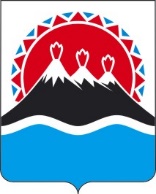 РЕГИОНАЛЬНАЯ СЛУЖБА ПО ТАРИФАМ И ЦЕНАМ КАМЧАТСКОГО КРАЯПРОЕКТ ПОСТАНОВЛЕНИЯг. Петропавловск-КамчатскийОб утверждении экономически обоснованного тарифа АО «Автопарк» на перевозку пассажиров автомобильным транспортом общего пользования в городском сообщении на территории Петропавловск-Камчатского городского округа на 2022 годВ соответствии с постановлением Правительства Российской Федерации от 07.03.1995 № 239 «О мерах по упорядочению государственного регулирования цен (тарифов)», постановлениями Правительства Камчатского края от 30.03.2018 № 133-П «Об утверждении Порядка осуществления государственного регулирования цен (тарифов) в транспортном комплексе в Камчатском крае», от 19.12.2008 № 424-П «Об утверждении Положения о Региональной службе по тарифам и ценам Камчатского края» и на основании предложения АО «Автопарк» от 30.04.2021 № 29-БПОСТАНОВЛЯЮ:1. Утвердить экономически обоснованный тариф АО «Автопарк» (АО «Автопарк» не является плательщиком НДС) на перевозку одного пассажира автомобильным транспортом общего пользования в городском сообщении на территории Петропавловск-Камчатского городского округа на 2022 год в размере 43,96 рублей.2. Настоящее постановление вступает в силу через десять дней после дня его официального опубликования и распространяется на правоотношения, возникающие с 1 января 2022 года.[Дата регистрации]№[Номер документа]Временно исполняющий обязанности руководителя[горизонтальный штамп подписи 1]В.А. Губинский